ALGEMENE BEWONERSVERGADERING & INFORMATIEAVOND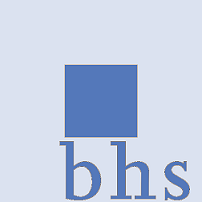 Bewonersorganisatie De Hunze / Van StarkenborghDonderdag 18 april 2024Aanvang: 20:00 uurLocatie: De Hunzeborgh Beijumerweg 10A, 9731 EB  Groningen________________________________________________________________AGENDAOpening en welkom door de voorzitter BHS, Chris van MalkenhorstABV 2024Vaststellen notulen ABV 2023Wat is er het afgelopen jaar gebeurd?Presentatie van de financiële stukken: verslag kascommissie, vaststellen rekening 2023 en begroting 2024Voorstel tot wijziging van de statuten en het huishoudelijk reglementBenoeming bestuurThema´s in de wijk 2024Maatregelen om de wateroverlast in de wijk aan te pakken door de Gemeente GroningenUitvoering project Hunzeboord door de Gemeente GroningenRondvraagSluiting___________________________________________________________________________________________________________Bewonersorganisatie De Hunze / Van Starkenborgh      bestuur@dehunzevanstarkenborgh.nl       www.dehunzevanstarkenborgh.nl